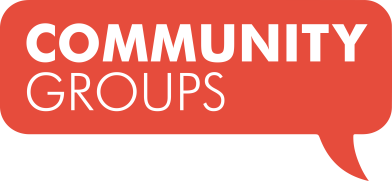 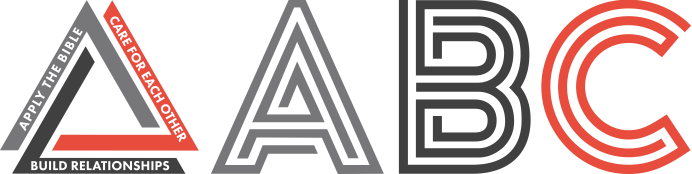 No Cutting Corners	October 7, 2018Portraits of a King - 1 Samuel 24	Community Group Discussion QuestionsICEBREAKER (5-10 Minutes)Share your name and answer the following question: When was a time you rushed a decision that you later regretted?OPENING THE DISCUSSION (5-10 Minutes)As you reflect on Sunday’s sermon what Bible verse, question, statement, story, or idea most challenged or encouraged you?DIGGING DEEPER (10 Minutes)Read 1 Samuel 24:1-22. What thoughts or questions does this passage raise for you?Read the 5 character traits from David’s life that Drew shared in this passage:Discernment: Knowing which voice to listen to. (vs. 1-5) Integrity: It is never the right time to do the wrong thing. (vs. 6-7) Submission: You’ll never learn to lead until you first learn to follow. (vs. 6, 1 Samuel 10:17)Faith: Trusting God without knowing the outcome. (vs. 8-15) Wisdom: Good judgment in difficult situations. (vs. 16-22) Which one stood out to you most?APPLYING IT (10-20 Minutes)Where in your life are you most tempted to cut corners? Why might that be?Which of the above 5 character traits from David’s life do you most need to work on? How can you start working on that?GROWTH GOALS: What is a next step in your faith you want to take this year? Here are some ideas:Read a chapter of the Bible every day.Commit to attend Community Group every week.Begin a volunteer role at Northridge.Increase my volunteer level at Northridge.Memorize (__number of) verses from the Bible.Attend the Starting Point group on Sunday’s at Northridge.Get baptized.Become a Northridge Church member.Invite “insert name” to church.Increase the percentage of my income I give to church.Read a good Christian book.Connect with a friend weekly/daily to keep you accountable with good/bad habits.